EPISD Fine Arts in collaboration with Eta Pi Omega 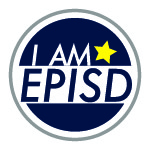 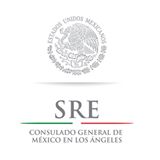 Alpha Kappa Alpha Sorority Inc. 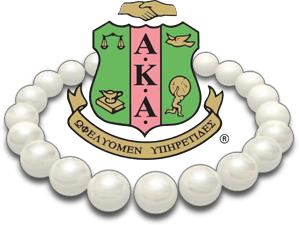 Present:K-12 Student Art Exhibit“Celebrating African American Artists and their contribution to Abstract and Modern Art”Open invitation to all students enrolled in grades K-12th from El Paso Independent School District The Art Exhibit will focus on students’ visual interpretation of “Celebrating African American Artists and their contribution to Abstract and Modern Art”. Exhibition will focus on meaningful dialogue between students across age and grade levels. The Art exhibition will take place at International Art Museum located at 1211 Montana Ave. Opening reception will take place on Thursday February 7, 2019 from 5:30-7:00 pm. Exhibit will run until February 28, 2019. Exhibition is open to the public and admission is free.GuidelinesSize: All entries should not exceed 48” in any direction. This measurement includes dimensions of mat, canvas or sculptural work. Oversized artwork (Paintings, Drawings or installations will be considered). Please contact our Fine Arts Office for approval.Weight: Maximum weight for any artwork shall not exceed 30 pounds.  Entry Forms: Every item must be identified by an official entry blank that is firmly taped to the back of the work.  3D items should have the entry form attached by a string.  Student information, name of school should be written on the back of the artwork in case the entry form is detached.Inventory List Due: Each teacher will need to email a typed inventory list of their submissions DUE January 28th, 2019, 2018 to Rosa Aguilar at rmaguil1@episd.org Inventory lists need to be accurate as it will be used to generate display labels. Drop Off of Artwork Deadline and location: Delivery of artwork to the International Art Museum, 1211 Montana Ave. due Feb 1, 2019. Museum will be open from 10-5pm.Submissions: All artwork needs to be display ready, work that is not stable or display poor craftsmanship will not be exhibited. All 2D work will need to be mounted or matted (with the exception of canvas or textiles). Individual teachers are responsible for preparing artwork to be displayed. All 3D entries should be placed in a box with proper packing materials, attach entry form to artwork by using a string.Number of entries allowed per teacherEach Teacher may submit up to 5 pieces of artwork. Artwork will need to be produced by student with teacher’s approval. Entries must be original and of high quality. Encourage your students to reference their influence of African American artist, style or movement in their information card.Summary of DeadlinesInventory List are due January 28, 2019. Email lists to rmaguil1@episd.orgDelivery of artwork to the International Art Museum is due Feb 1, 2019ExhibitionArt exhibition will take place at International Art Museum located at 1211 Montana Ave. Opening reception will take place on February 7, 2019 from 5:30-7:00 pm. Exhibit will run until February 28, 2019.